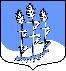 СОВЕТ ДЕПУТАТОВмуниципального образованияГостицкое сельское поселениеСланцевского муниципального района Ленинградской области(четвёртого созыва)РЕШЕНИЕ17.09.2019                                                                                                            № 1Об избрании главы муниципального образованияГостицкое    сельское    поселение    Сланцевскогомуниципального  района Ленинградской  области В соответствии со  статьёй 36 Федерального закона от 06.10.2003 
№ 131-ФЗ «Об общих принципах организации местного самоуправления 
в Российской Федерации»,  статьей 2 Закона Ленинградской области от 11 февраля 2015 года №1-оз «Об особенностях формирования органов местного самоуправления муниципальных образований Ленинградской области», статьёй 24 устава муниципального образования Гостицкое сельское поселение Сланцевского муниципального района Ленинградской области, 
на основании итогов голосования, совет депутатов муниципального образования Гостицкое сельское поселение  Сланцевского муниципального района Ленинградской области РЕШИЛ:            1. Избрать главой муниципального образования Гостицкое сельское поселение Сланцевского муниципального района Ленинградской области ИЛЬИНА АЛЕКСАНДРА ВЛАДИМИРОВИЧА.            2. Глава муниципального образования Гостицкое сельское поселение Сланцевского муниципального рай	она Ленинградской области вступает 
в должность с момента избрания.3. Настоящее решение вступает в силу со дня его принятия 
и подлежит официальному опубликованию в газете «Знамя труда» 
и в Информационно-телекоммуникационной сети Интернет.Председательствующий:   ______________________             Загорулько  С.А.                                                                     подпись                                                                         Секретарь заседания:      ______________________                   Тусупова Ю.К.                                                                     подпись                                                                                                                                         